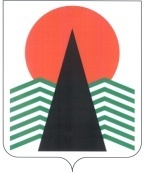  Администрация Нефтеюганского районаМуниципальная комиссияпо делам несовершеннолетних и защите их правПОСТАНОВЛЕНИЕ №2629 апреля 2021 года, 10 – 00 ч. г. Нефтеюганск,  ул. Нефтяников, стр. 10, каб. 201 (сведения об участниках заседания указаны в протоколе №21 заседания МКДН и ЗП Нефтеюганского района)О комплексной безопасности несовершеннолетних, в том числе о принимаемых мерах в 1 квартале 2021 года по снижению уровня детского травматизма и смертности несовершеннолетних от внешних управляемых причин	Заслушав и обсудив информацию по вопросу, предусмотренному планом работы муниципальной комиссии по делам несовершеннолетних и защите их прав Нефтеюганского района на 2021 год, а также с учетом анализа оперативной ситуации по линии несовершеннолетних на территории автономного округа за 1 квартал 2021 года (01.22-Исх-240 от 12.04.2021) муниципальная комиссия установила:	В соответствии с Порядком экстренного реагирования специалистов органов и учреждений системы профилактики безнадзорности и правонарушений несовершеннолетних на факты чрезвычайных происшествий (несчастных случаев) с участие несовершеннолетних, утвержденным постановлением территориальной комиссии по делам несовершеннолетних и защите их прав Нефтеюганского района №21 от 30.03.2017, в 1 квартале 2021 года в адрес муниципальной комиссии поступило 34 сообщения о чрезвычайных происшествиях (АППГ - 40), в том числе:- Бытовая травма – 16 (АППГ - 10)- Противоправная травма – 2 (АППГ - 11)- Укус собаки – 1 (АППГ - 3)- Уличная травма – 5 (АППГ - 4)- Школьная травма – 5 (АППГ - 3)- Спортивная – 1 (АППГ - 2)- Суицидальные мысли – 1 (АППГ - 0)- Дошкольная травма – 1 (АППГ - 0)- ДТП – 1 (АППГ - 0)- Отравление этанолом – 1 (АППГ - 0)- Групповая заболеваемость по ОРВИ с введением карантина – 0 (АППГ – 2); - Беременность – 0 (АППГ 3)- Суицидальная попытка – 0 (АППГ 1)- Суицид завершенный – 0 (АППГ 1) По данным бюджетного учреждения Ханты-Мансийского автономного округа – Югры «Нефтеюганская районная больница» все травмы, полученные несовершеннолетними - легкой степени тяжести. Всем несовершеннолетним оказана своевременная медицинская помощь.   В рамках межведомственной профилактической работы в составе специалистов службы «Экстренной детской помощи» осуществляются выезды в семьи, находящиеся в социально опасном положении, имеющие неорганизованных малолетних детей, с родителям проводятся беседы по профилактике детского травматизма, раздаются брошюры: «Падение из окон», «Ответственность родителей за жизнь и здоровье своих детей», «Профилактика детского травматизма», «Профилактика чрезвычайных происшествий», «Ребенок - это ответственность!», «Осторожно - горячо!». Врачами педиатрической службы на приемах, патронажах на дому, а также в доврачебном кабинете проводятся беседы с родителями малолетних детей по вопросам профилактики чрезвычайных происшествий (охват 71 семья), раздаются памятки родителям, информация по профилактике детского травматизма размещена на стендах и информационных экранах детской поликлиники. Несмотря на профилактические действия со стороны медицинских работников, заметен значительный рост бытовых травм, основными причинами которых является невнимательность и беспечность родителей  в результате которых зарегистрированы: падение детей с кровати/ дивана; глотание мелких предметов/медикаментов; инородные тела в дыхательных проходах, ожоги горячими жидкостями, а также уличных травм по неосторожности самих детей (падение на скользких поверхностях).На официальном сайте БУ «Нефтеюганская районная больница» размещены статьи: «На телефоне доверия каникул не бывает», «У вашего ангела нет крыльев», «Профилактика травматизма у детей», «Жестокое обращение с детьми», «Правила поведения дома», «О пожарной безопасности», «Как обезопасить детей», «Правила поведения при гололеде», статья, посвященная суицидам, и другие.	Департаментом образования и молодежной политики ведется мониторинг несчастных случаев с обучающимися. За 1 квартал 2021 года произошло 5 несчастных случая легкой степени тяжести (АППГ - 3) (увеличение по сравнению с предыдущим годом на 66,7%). 	С целью профилактики травматизма в образовательных организациях проводятся классные часы, беседы, внеплановые инструктажи, родительские собрания, напоминающие детям и родителям основные правила безопасного поведения в различных ситуациях. С сотрудниками образовательных организаций проводятся внеплановые инструктажи, на совещаниях рассматривается вопрос безопасности детей во время пребывания в образовательной организации.	С целью предупреждения чрезвычайных происшествий с несовершеннолетними, в том числе гибели от внешних управляемых причин, в образовательных организациях Нефтеюганского района проведена профилактическая работа с детьми и родителями по правилам безопасного поведения в различных ситуациях. 	В течение 1 квартала 2021 года были проведены следующие мероприятия: 	1. В соответствии с приказом департамента образования в преддверии весенних каникул в рамках «Недели безопасности» проведены следующие мероприятия:- инструктирование обучающихся, воспитанников, их родителей по вопросам организации охраны труда и личной безопасности: правилам безопасного поведения на водоемах в весенний период; профилактике негативных ситуаций во дворе, улицах, дома и общественных местах; правилам безопасности по электробезопасности; пожарной безопасности; охране труда при проведении прогулок, походов, экскурсий; безопасному поведению детей на объектах железнодорожного транспорта; безопасному поведению на дорогах, в личном и общественном транспорте;- классные часы, тематические уроки, беседы, викторины, направленные на профилактику и предотвращение несчастных случаев с обучающимися в быту, на транспорте, на водоемах и водных объектах, организации игр на детских площадках, о правилах безопасного поведения на объектах железнодорожного транспорта;- педагогическое совещание по вопросу усиления ответственности за жизнь и здоровья детей, об усилении профилактической работы по недопущению употребления несовершеннолетними психоактивных веществ (алкоголь, газ, наркотики);	- проведена разъяснительная работа с родителями и учащимися о соблюдение «Комендантского часа», о недопустимости нахождения детей на строительных площадках, в заброшенных и неэксплуатируемых зданиях и сооружениях, чердаках, крышах и подвалах жилых домов, на авто и железнодорожных магистралях, путепроводах;	- размещение материалов наглядной агитации для детей и родителей (по соблюдению требований пожарной безопасности, правилам поведения на водоемах, безопасному поведению на улично-дорожной сети, на объектах железнодорожной инфраструктуры, по электробезопасности и др.) на страницах социальных сетей образовательных организаций в «ВКонтакте», «Инстраграм», а также в классных и родительских групповых сообществах в мессенджерах в Viber, WatsApp.	2. В 1 квартале 2021 года в соответствии с разработанным совместным планом организационно-профилактических мероприятий по предупреждению детского дорожно-транспортного травматизма на территории Нефтеюганского района между Департаментом образования и ОГИБДД, планами работы ресурсных центров на базе МОБУ «СОШ №4» пгт. Пойковский, НРМДОБУ «д/с «Морошка» п. Куть-Ях, штаба ЮИД проведены следующие мероприятия: 	- систематическое обучение детей навыкам безопасного поведения на дороге с привлечением родителей и членов отрядов юных инспекторов дорожного движения;	- инструктажи с учащимися по вопросу соблюдения правил дорожного движения с записью в журнале инструктажей;	- 3 профилактических акции, направленных на привитие навыков безопасного поведения на дорогах и соблюдение ПДД. В рамках профилактических акций организованы общешкольные линейки, классные часы по безопасности дорожного движения, мастер-классы по изготовлению световозвращающих элементов для детей и родителей, патрулирования на прилегающей к образовательному учреждению территории, совместные с ГИБДД акции на улицах поселений по пропаганде соблюдения ПДД всеми участниками дорожного движения с раздачей информационных памяток. В организации и проведении акций активно участвуют члены отрядов ЮИД. С детьми дошкольного возраста и младшими школьниками были организованы сюжетно-ролевые, дидактические, подвижные игры, театрализованные представления, конкурсы рисунков, целевые экскурсии к пешеходному переходу, просмотр и обсуждение мультфильмов и видеороликов;-  муниципальный конкурс на лучший сценарий квест – игры «Дорожная азбука» среди педагогов образовательных организаций Нефтеюганского района;- 1 семинар на базе ресурсного центра для педагогов и лиц, ответственных за организацию работы по профилактике детского дорожно-транспортного травматизма в образовательных организациях НРМДОБУ «д/с «Морошка» п. Куть-Ях (участники - 23 педагога, инспектор ГИБДД);- проверка знаний нормативной правовой базы в части требований, установленных к организации перевозок обучающихся в отношении руководителей образовательных организаций, а также лиц, ответственных за обеспечение комплекса мероприятий по организации перевозок детей;- родительские собрания с освещением вопроса ответственности родителей за нарушение ПДД несовершеннолетними;- размещение памяток о соблюдении ПДД в сообществах образовательных организаций в социальных сетях, распространение памяток через мобильные мессенджеры.	3. В целях предупреждения детского травматизма на объектах железнодорожной инфраструктуры с обучающимися и их родителями была организована разъяснительная работа по безопасному поведению на объектах железнодорожной инфраструктуры: 	- проведены инструктажи, тематические беседы, уроки безопасности с учащимися 1-11 классов о соблюдении правил безопасного поведения в зоне движения поездов; 	- в дошкольных образовательных учреждениях состоялись профилактические беседы, тематические занятия с воспитанниками. Обучение дошкольников безопасному поведению на объектах транспортной инфраструктуры организуется также в разных видах детской деятельности: рисование, раскрашивание, лепка из пластилина, чтение, спортивные игры, соревнования и т.д.;	- организована демонстрация видеоматериала, направленного на профилактику травмирования детей на объектах железнодорожной инфраструктуры;	- в рамках родительских собраний проведены беседы с родителями с освещением вопроса профилактики детского травматизма на железной дороге;- профилактическая работа с обучающимися и родителями по правилам безопасного поведения на объектах железнодорожной инфраструктуры была организована также посредством размещения материалов наглядной агитации на информационных стендах, официальных сайтах, на страницах социальных сетей образовательных организаций, а также в групповых сообществах в мессенджерах. 	В образовательных организациях, расположенных в непосредственной близости от объектов транспортной инфраструктуры, в рамках плана совместных профилактических мероприятий, утвержденного департаментом образования и Сургутским линейным отделом МВД России на 2020-2021 учебный год, состоялись беседы, «минутки безопасности» с обучающимися о правилах безопасного поведения на объектах железнодорожного транспорта, о профилактике правонарушений и травматизма среди несовершеннолетних. В преддверии весенних каникул была организована встреча с начальником железнодорожной станции п. Салым на тему «Правила поведения на железной дороге», в ходе которой состоялась информационно-разъяснительная беседа с обучающимися начальных классов Салымской СОШ № 2 (120 чел.) и с обучающимися 5,7 классов Салымской СОШ № 1 (52 чел.) о необходимости соблюдения правил безопасного поведения детей на железнодорожном транспорте, осуществлена демонстрация видеоматериалов, раздача памяток. Учащиеся 8 классов Салымской СОШ №1 приняли участие в экскурсии на станцию «Салым», направленной на предупреждение детского травматизма на железнодорожном транспорте.	4. С целью предупреждения несчастных случаев с обучающимися на открытых водоемах в 1 квартале 2021 г. проведена следующая профилактическая работа:	- классные часы на тему «Безопасные каникулы» с проведением инструктажей по безопасному поведению на водных объектах;- уроки безопасности, беседы по мерам безопасного поведения на водных объектах; - просмотр профилактических видеоматериалов;- практические занятия «Оказание помощи терпящим бедствие на воде»;- перемены безопасности для обучающихся 1-11 классов с демонстрацией видеоматериалов по правилам безопасности на льду.С воспитанниками дошкольных образовательных учреждений были проведены инструктажи с детьми «Опасность на льду», организован просмотр тематических мультфильмов из серии безопасность, проведены дидактические игры, рассматривание иллюстраций, рисование на тему «Это может быть опасно», «Осторожно, тонкий лёд».С целью предупреждения несчастных случаев с несовершеннолетними на водных объектах, в групповых сообществах в мессенджерах Viber, WhatsApp были размещены агитационные, разъяснительные памятки для детей и родителей.	5. С целью предупреждения чрезвычайных происшествий с несовершеннолетними и профилактики правонарушений в образовательных учреждениях Нефтеюганского района на постоянной основе организована профилактическая работа с обучающимися и родителями по мерам пожарной безопасности, ведется разъяснительная работа о последствиях совершения поджогов.В течение 1 квартала 2021 года с обучающимися проведены занятия о мерах пожарной безопасности в быту, о порядке действий при возгорании и задымлении помещений, организовано размещение видеороликов, памяток тематической направленности на технических средствах информирования.В период с 15 по 20 марта 2021 г. в образовательных организациях прошла профилактическая акция «Противопожарная безопасность», в рамках которой проведены:- профилактические беседы, занятия с детьми, инструктажи с обучающимися, сотрудниками о мерах пожарной безопасности в быту при пользовании электроприборами, отопительным оборудованием, при эксплуатации печей;- в Каркатеевской СОШ сотрудники 25 ПСЧ ФПС ГПС провели инструктаж «Меры пожарной безопасности во время учебного процесса. Огнетушители: виды, правила использования» с сотрудниками учреждения (42 чел);- на сайтах образовательных организаций, в сообществах в социальных сетях размещена информация о сложившейся обстановке с пожарами на территории района;- организована трансляция профилактических видеороликов в фойе и холлах образовательных организаций на технических средствах информирования («МЧС Пожарная безопасность», «Твоя жизнь в твоих руках» и др.);- организовано распространение агитационных наглядных материалов;- в групповых родительских чатах в мессенджерах «Viber», «WhatsApp» размещен агитационный материал «Помогите детям запомнить правила пожарной безопасности», «Соблюдения требований пожарной безопасности», «Пожар в автомобиле», «Знать, помнить, соблюдать» и др.- в Салымской СОШ №2 состоялся педагогический совет «Обеспечение безопасности участников образовательного процесса» (56 педагогов) при участии начальника ПЧ Государственной противопожарной службы п. Салым;- проведены учебно-тренировочные занятия по эвакуации сотрудников и обучающихся в случае ЧС или пожара.Профилактическая работа с детьми дошкольного возраста была организована в форме ежедневных минут безопасности, игр, бесед, ситуаций общения, социальных акций, флешмобов, досугов и развлечений. С детьми проведены беседы и занятия о необходимости соблюдения правил пожарной безопасности, организовано чтение художественной литературы и обсуждение правил поведения для предупреждения пожара, организован просмотр тематических мультфильмов, рисование, разыгрывание сценок, проведение дидактических, сюжетно-ролевых игр и спортивных соревнований. Профилактическая работа с обучающимися и родителями по соблюдению требований пожарной безопасности была организована также посредством размещения материалов наглядной агитации на страницах социальных сетей образовательных организаций в «ВКонтакте», «Инстраграм», а также в классных и родительских сообществах в мессенджерах в Viber, WatsApp.	6. С целью предупреждения электротравматизма с обучающимися и их родителями проведена следующая профилактическая работа:- тематические беседы, уроки безопасности, направленные на повышение грамотности обучающихся по вопросам электробезопасности;- инструктажи по предупреждению электротравматизма в быту и на энергообъектах с обучающимися 1 -11 классов в рамках «Недели безопасности»;В период весенних каникул в пришкольных лагерях состоялись онлайн-уроки по профилактике детского электротравматизма, проведенные специалистами АО «Россети Тюмень» Нефтеюганские электрические сети, с охватом 221 чел.7. В целях исполнения законодательства о защите детей от информации, причиняющей вред их здоровью и развитию, исключения случаев доступа обучающихся к подобной информации, проведены следующие мероприятия:1) Во всех школах района установлены контент-фильтры, для блокировки доступа к Интернет-ресурсам, способным нанести вред обучающимся. Ежеквартально осуществляется проверка наличия и качества функционирования средств контентной фильтрации (последняя проверка проведена с 22 по 29 марта 2021 года, замечаний не выявлено).2) «Кибердружина» Нефтеюганского района регулярно осуществляет проверку сайтов и страниц в сети Интернет. Было просмотрено 398 сайтов и страниц в социальных сетях и выявлено 57 ссылок на сайты, содержащие материалы по направлениям: наркоторговля, терроризм, экстремизм. 3) На сайте департамента образования и молодежной политики Нефтеюганского района размещены следующие памятки и статьи:- «Познавательно о взломах»; - «Популярные виды мошенничества в сети»; - «Как защитить ребенка в виртуальном мире»; - «Безопасный Интернет»;- «Контент под контролем».4) Осуществляется размещение памяток в группе «ВКонтакте» «Молодежь Нефтеюганского района».5) На основании нацпроекта «Образование», регионального проекта «Цифровая образовательная среда» осуществляется ежеквартальный мониторинг сайтов общеобразовательных организаций и организаций дополнительного образования детей.6) Направляется информация в образовательные организации (статьи: «Пошаговая инструкция. Как организовать информационную безопасность школы и детского сада», «Как ограничить доступ детей к запрещенной информации в школьной сети» - опубликованные в журнале «Нормативные документы образовательного учреждения», № 10, октябрь 2019 года, письмо от 15.12.2020 № 11-исх-5799).7) В рамках Всемирного дня безопасного Интернета, который отмечается 9 февраля, в школах прошли тематические мероприятия, направленные на обучение детей правилам ответственного и безопасного использования Интернета. Обучающиеся приняли активное участие в классных часах, на которых узнали о защите персональных данных, о безопасных онлайн покупках, о мошенничестве в сети и о кибербезопасности. На уроках безопасности обучающиеся ознакомились с тематическими видеороликами. Также состоялись акции с раздачей памяток о безопасном использовании Интернета, и оформление информационных стендов. Всего в мероприятиях приняли участие более 2600 обучающихся и 640 родителей.Во всех библиотеках общеобразовательных организаций Нефтеюганского района осуществляется проверка содержания литературы (художественные книги, учебники и учебные пособия) и периодических изданий (журналы, газеты), находящихся в фонде библиотеки, на предмет выявления продукции, содержащей информацию, запрещенную для распространения среди детей, в том числе о национальной, классовой, социальной нетерпимости, рекламе алкогольной продукции и табачных изделий, пропаганде социального, расового, национального и религиозного неравенства, насилия, жестокости, порнографии, наркомании, токсикомании, антиобщественного поведения.Также в каждом общеобразовательном учреждении имеются:• Журналы инструктажа ответственных за выявление материалов экстремистского характера;• Обеспечена работа контент-фильтрации;• Библиотекари регулярно (ежеквартально, либо по мере поступления литературы) отслеживают обновления «Федерального списка экстремистской литературы», информирует о внесенных изменениях сотрудников, контролируют содержание библиотечного фонда.В 1 квартале 2021 года профилактическими мероприятиями охвачены все обучающиеся общеобразовательных организаций.	8. Во всех образовательных учреждениях района в 1 квартале 2021 года организованы и проведены следующие мероприятия по профилактике суицидального поведения несовершеннолетних:1. Информация о телефоне доверия, в том числе о круглосуточном режиме работы, размещена на информационных стендах, официальных сайтах школ, а так же информация периодически направляется в детские и родительские группы и чаты в социальных сетях и мессенджерах. 2. В феврале 2021 года организовано внеплановое тестирование подростков на предмет выявления несовершеннолетних, имеющих суицидальное поведение и высокий уровень тревожности. В результате проведенного обследования, несовершеннолетних, имеющих склонность к суицидальному поведению, имеющих высокий уровень тревожности, выявлено не было.3. В целях создания максимально благоприятной обстановки, способствующей положительному эмоциональному настрою детей проводятся групповые и индивидуальные тренинговые занятия и профилактические беседы, направленные на снижение тревожности и повышение положительного настроя обучающихся, транслируются мультфильмы, ролики-мотиваторы, проводятся акции о ценности жизни, способствующие положительному эмоциональному настрою детей.4. Оптимизирована учебная нагрузка на обучающихся. Расписание уроков и дополнительных, внеурочных занятий составлено в строгом соответствии с установленными требованиями и нормами.5. В планах работы классных руководителей и педагога-психолога предусмотрены классные часы, внеклассные мероприятия, тренинги, направленные на формирование ценности человеческой жизни, профилактику суицидальной активности (цикл тренингов «Как здорово жить!», лекция «Жизнь прекрасна», профилактические беседы на тему: «Поделись, если тебе трудно», «В моей жизни есть белые и черные  полосы», «Неприятности можно исправить» и пр.). Проводятся родительские собрания, на которых специалисты школы и представители структур системы профилактики проводят профилактические лекции и беседы по профилактике суицидального поведения несовершеннолетних. 	С целью принятия дополнительных мер, направленных на профилактику  чрезвычайных происшествий с несовершеннолетними, а также учитывая анализ оперативной ситуации по линии несовершеннолетних на территории автономного округа за 1 квартал 2021 года, муниципальная комиссия по делам несовершен-нолетних и защите их прав Нефтеюганского района п о с т а н о в и л а:1. Информацию о комплексной безопасности несовершеннолетних, в том числе о принимаемых мерах в 1 квартале 2021 года по снижению уровня детского травматизма и смертности несовершеннолетних от внешних управляемых причин принять к сведению	Срок: 29 апреля 2021 года.2. Департаменту образования и молодежной политики Нефтеюганского района (Н.В. Котова) организовать дополнительные мероприятия в образовательных организациях, направленные на безопасное поведение несовершеннолетних на дорогах, в том числе проведение совместно с ОГИБДД ОМВД России по Нефтеюганскому акции «Победе - безопасные догори!»Срок: до 01 июля 2021 года.3. Департаменту образования и молодежной политики Нефтеюганского района (Н.В. Котова),  Департаменту культуры и спорта  Нефтеюганского района (А.Ю. Андреевский), бюджетному учреждению Ханты-Мансийского автономного округа - Югры «Нефтеюганский районный комплексный центр социального обслуживания населения» (Е.М. Елизарьева) в период летней оздоровительной кампании провести акцию «Безопасное детство», направленную на предупреждение чрезвычайных ситуаций с несовершеннолетними.	Информацию о форме проведения и количестве участников направит в адрес муниципальной комиссии по делам несовершеннолетних и защите их прав Нефтеюганского района.Срок: до 1 сентября 2021 года.4. Отделу по делам несовершеннолетних, защите их прав администрации Нефтеюганского района (В.В. Малтакова) во взаимодействии с Единой дежурно-диспетчерской службой Нефтеюганского района организовать работу телефонной горячей линии «Опасная площадка» с 01 июня по 01 сентября 2021 года.	Информацию о проведении горячей линии «Опасная площадка» направить для размещения в средства массовой информации, а также в адрес  глав городского и сельских поселений Нефтеюганского районаСрок: не позднее 30 мая 2021 года.5. Отделу по делам несовершеннолетних, защите их прав администрации Нефтеюганского района (В.В. Малтакова), Департаменту образования и молодежной политики Нефтеюганского района (Н.В. Котова), Департаменту культуры и спорта администрации Нефтеюганского района (А.Ю. Андреевский), Отделу Министерства внутренних дел Российской Федерации по Нефтеюганскому району (О.А. Савельев), администрациям городского и сельских поселений Нефтеюганского района:5.1. Организовать проведение рейдовых мероприятий по выявлению мест повышенной опасности и обеспечению безопасности несовершеннолетних;5.2. Организовать информационную кампанию о правилах безопасного поведения несовершеннолетних, приуроченную ко Дню защиты детей, а также размещение в официальных группах в социальных сетях постоянно действующей рубрики по предупреждению употребления наркотических средств и психотропных веществ в подростковой и молодежной среде. 	Срок: до 01 июля 2021 года. 6. Утвердить состав межведомственной рабочей группы по проведению межведомственных рейдовых мероприятий, в период с 1 по 10 мая 2021 года (приложение 1). Срок: 29 апреля 2021 года.7. Утвердить график рейдовых мероприятий по местам проживания семей и подростков, находящихся в социально опасном положении, многодетным семьям в период с 1 по 10 мая 2021 года с целью проведения разъяснительной работы по предупреждению чрезвычайных происшествий с несовершеннолетними (приложение 2).	 Срок: 29 апреля 2021 года.8. Департаменту образования и молодежной политики (Н.В.Котова), отделу по опеке и попечительству (Е.Л.Кулага), отделу по делам несовершеннолетних, защите их прав (В.В.Малтакова), бюджетному учреждению Ханты – Мансийского автономного округа – Югры «Нефтеюганский районный комплексный центр социального обслуживания населения» (Е.М.Елизарьева), Отделу Министерства внутренних дел России по Нефтеюганскому району (О.А. Савельев):8.1. Обеспечить участие специалистов в рейдовых мероприятиях в соответствии с графиком, утвержденным пунктом 7 данного постановления. 8.2. Организовать информирование родителей (законных представителей) о мерах по снижению рисков возникновения чрезвычайных ситуаций, сопряженных с гибелью и травмированием несовершеннолетних и соблюдению норм их безопасности в условиях действующих ограничительных мероприятий, а также о телефонах служб экстренного реагирования и детского телефона доверия.	 Срок: не позднее 11 мая 2021 года.	9. Контроль за исполнением постановления возложить на заместителя председателя муниципальной комиссии по делам несовершеннолетних и защите их прав Нефтеюганского района.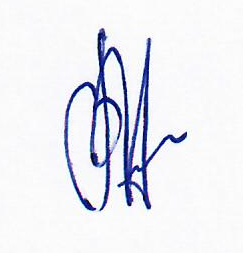 Председательствующий                                                 В.Г. МихалевПриложение 1 к постановлению МКДН и ЗП Нефтеюганского района от 29.04.2021 № 26Состав рабочей группыпо проведению межведомственных рейдовых мероприятий,в период с 1 по 10 мая 2021 года	Приложение 2 к постановлению МКДН и ЗП Нефтеюганского района от 29.04.2021 № 26ГРАФИКпроведения межведомственных рейдовых мероприятийв период с 1 по 10 мая 2021 годаМихалевВладлен Геннадьевич- заместитель главы Нефтеюганского района, председатель  муниципальной комиссии по делам несовершеннолетних и защите их прав администрации Нефтеюганского района,   руководитель  рабочей группы- заместитель главы Нефтеюганского района, председатель  муниципальной комиссии по делам несовершеннолетних и защите их прав администрации Нефтеюганского района,   руководитель  рабочей группыМалтакова Валерия Валерьевна- начальник отдела по делам несовершеннолетних, защите их прав администрации района, заместитель  руководителя  рабочей группы- начальник отдела по делам несовершеннолетних, защите их прав администрации района, заместитель  руководителя  рабочей группыЧлены рабочей группы:Члены рабочей группы:Члены рабочей группы:Малышева Людмила АлександровнаМалышева Людмила Александровна- заместитель начальника отдела по опеке и попечительству администрации Нефтеюганского районаИвановаНина НиколаевнаИвановаНина Николаевна- ведущий специалист отдела дополнительного образования и воспитательной работы Департамента образования и молодежной политики Нефтеюганского районаЕлизарьева Елена МихайловнаЕлизарьева Елена Михайловна- директор бюджетного учреждения Ханты-Мансийского автономного округа – Югры «Нефтеюганский районный комплексный центр социального обслуживания населения»Бажуков Максим ДмитриевичБажуков Максим Дмитриевич- заместитель начальника ОУУП и ПДН ОМВД России по Нефтеюганскому району№Поселение/категория семейДата рейдаСтруктуры,принимающие участие в рейдовых мероприятиях1гп. Пойковский/семьи СОП, многодетные семьи03.05.20211. ОМВД: Лукьянова Надежда Александровна (ответственный за организацию рейда) 892265826212. НРКЦСОН: Берлизова Наталья Николаевна, 898219388493. ПСОШ: Гатауллина Юлия Юрьевна, 89825585901Лошкарева Татьяна Алексеевна, 898255041144. ПЧ:Служенко Иван Владимирович, 898259611452сп. Куть-Ях/семьи СОП, многодетные семьи04.05.20211. МКДН и ЗП: Койчуева Назира Набиевна (ответственный за организацию рейда) 89224081120, 2. ОМВД: Пайбатрова Ирина Анатольевна, 893225195113. НРКЦСОН: Филатова Анна Александровна, 898219603364. опека: Богданова Юлия Анатольевна, 892229391495. СОШ: Скворцова Наталья Сергеевна, 892240231676. ПЧ:Синицын Руслан Геннадьевич, 89227809361/Курницкая Людмила Викторовна, 892277561753сп. Сингапай, Чеускино / семьи СОП, многодетные семьи05.05.20211. МКДН и ЗП - Шалупня Наталия Александровна (ответственный за организацию рейда) 89125185570 2. опека: Куличкина Наталия Олеговна, 898255888183. ОМВД:Ряписова Виталия Игоревна, 891208777374. НРКЦСОН:Алимеева Валентина Владимировна, 89128138730; Дутка Любовь Сулеймановна, 895050816685. СОШ:Москалюк Наталья Александровна, 89822149830Артюшенко Татьяна Александровна, 89044844310Дьякова Елена Валентиновна, 891208673676. ПК: Хвесько Андрей Валерьевич, 89519614898/ Седиров Руслан Аликеримович, 89224308433, 898250230674гп. Пойковский/семьи СОП, многодетные семьи06.05.20211. ОМВД Мустафина Тамара Алексеевна (ответственный за организацию рейда) 895271290322. опека:Ильченко Елена Владимировна, 891290560623. НРКЦСОН:Берлизова Наталья Николаевна, 898219388494. ПСОШ (по согласованию)Востроколенко Ирина Валерьевна, 89825182015Мазяр Мария Николаевна, 89136746281Галуха Ирина Ивановна, 893243723535. ПЧ:Служенко Иван Владимирович, 898259611455сп. Салым / семьи СОП, многодетные семьи07.05.20211. МКДН и ЗП: Койчуева Назира Набиевна (ответственный за организацию рейда) 89224081120, 2. ОМВД:Пайбатрова Ирина Анатольевна, 893225195113. опека: Богданова Юлия Анатольевна, 892229391494. НРКЦСОН:Васильченко Юлия Александровна, 899925621915. ССОШ (по согласованию):Коханцева Юлия Валерьевна, 89088816845Гумерова Оксана Николаевна, 89527111530Засыпкин Олег Анатольевич, 89226571168Шендря Ксения Евгеньевна, 892936115486. ПЧ:Степанов Сергей Айблатович, 892225254896сп. Каркатеевысп. Юганская Обь, Усть-Юган, /семьи СОП, многодетные семьи07.05.20211. МКДН и ЗП: Шалупня Наталия Александровна (ответственный за организацию рейда) 89125185570 2. опека: Куличкина Наталия Олеговна, 898255888183. ОМВД:Ряписова Виталия Игоревна, 891208777374. НРКЦСОН:Федорова Елена Викторовна, 89224261642, 5. СОШ (по согласованию)Хомяк Мариана Ивановна, 89825587649Цветкова Гульнара Тагировна, 89505184786Смолина Инна Александровна, 893243808746. ПЧ:Кочетов Александр Александрович, 89324044202